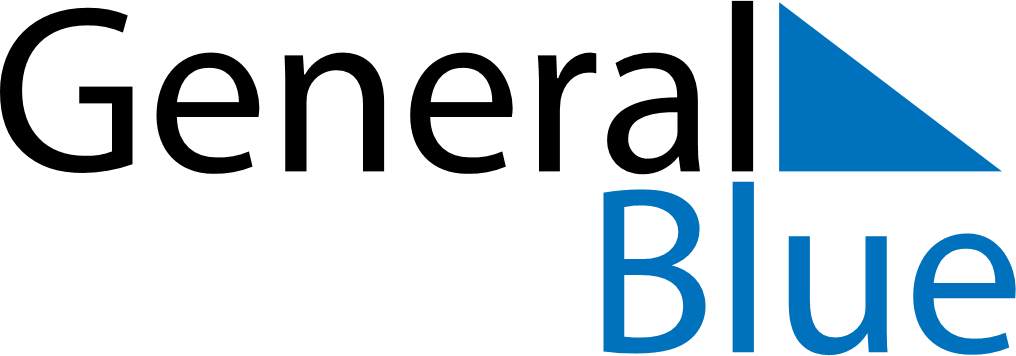 October 2024October 2024October 2024BoliviaBoliviaSundayMondayTuesdayWednesdayThursdayFridaySaturday123456789101112Bolivian Woman’s Day13141516171819202122232425262728293031